______________________________________________________________                   « Об отмене постановления № 54 от 14.12.2012 г. »             На основании протеста прокурора Гафурийского района РБ от 14.06.2018 года № 9д-2018:     Отменить постановление № 54 от 14.12.2012 г. Административный регламент по представлению муниципальной услуги « Прием заявлений и выдача документов о согласовании проектов границ земельных участков». Глава сельского поселенияБурлинский сельсовет                                                                                         А.К.ХайретдиновБАШКОРТОСТАН РЕСПУБЛИКАНЫГАФУРИ РАЙОНЫ МУНИЦИПАЛЬ РАЙОНЫБУРЛЫ АУЫЛ СОВЕТЫАУЫЛ БИЛӘМӘНЕХАКИМИӘТЕ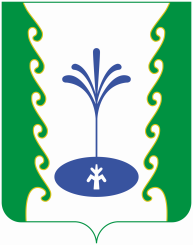 РЕСПУБЛИКА БАШКОРТОСТАН              АДМИНИСТРАЦИЯСЕЛЬСКОГО ПОСЕЛЕНИЯ БУРЛИНСКИЙ СЕЛЬСОВЕТМУНИЦИПАЛЬНОГО РАЙОНАГАФУРИЙСКИЙ РАЙОНКАРАР«09» июнь 2018й.     № 25ПОСТАНОВЛЕНИЕ«09» июня 2018г.